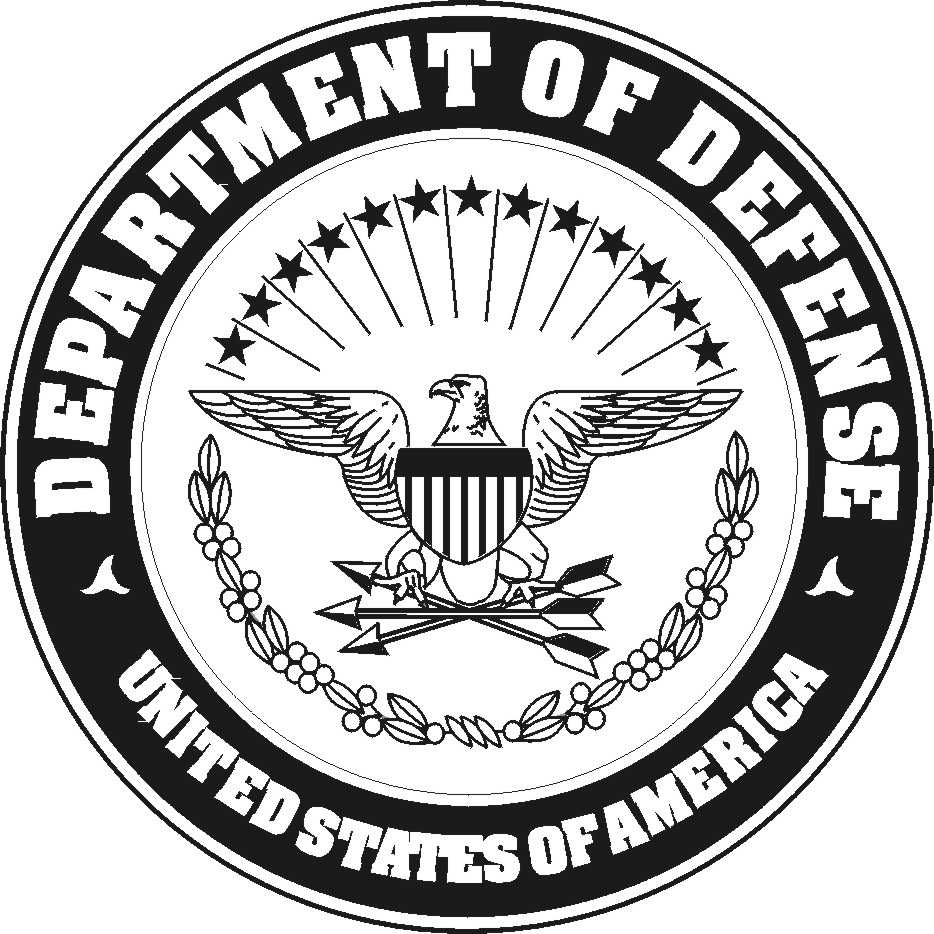 												IN REPLY REFER TO:											4790											UT											1 Oct 14
From:  Utilities Platoon Commander, Combat Engineer CompanyTo:    Lance Corporal Ainsley L. Garvey EDIPI:  1465630384/1141 USMC	Subj:	APPOINTMENT AS THE EMBARKATION REPRESENTATIVE FOR THE UTILITIES PLATOONRef:   (a) MCO P4790.2C       (b) MarForPacO 5210.3C       (c) DivO 6000.5B       (d) DivO P4400.22M                                 	1.  You are hereby appointed as the Embarkation Representative for the Utilities Platoon.2.  You are required to familiarize yourself with the contents of the references and be guided by them in the performance of your duties.3.  This letter will be retained as a permanent part of your Desktop folder.   O. O. GONZALES____________________________________________________________________________	 UT                                                                   1 Oct 14FIRST ENDORSEMENT                                                 From:  Lance Corporal Ainsley L. Garvey EDIPI:  1465630384/1141 USMCTo:    Utilities Platoon Commander, Combat Engineer CompanySubj:	APPOINTMENT AS THE EMBARKATION REPRESENTATIVE FOR THE UTILITIES PLATOON1.  I have read and understand the references and I am aware of my duties and responsibilities as the Embarkation Representative for the Utilities Platoon.L. GARVEY 